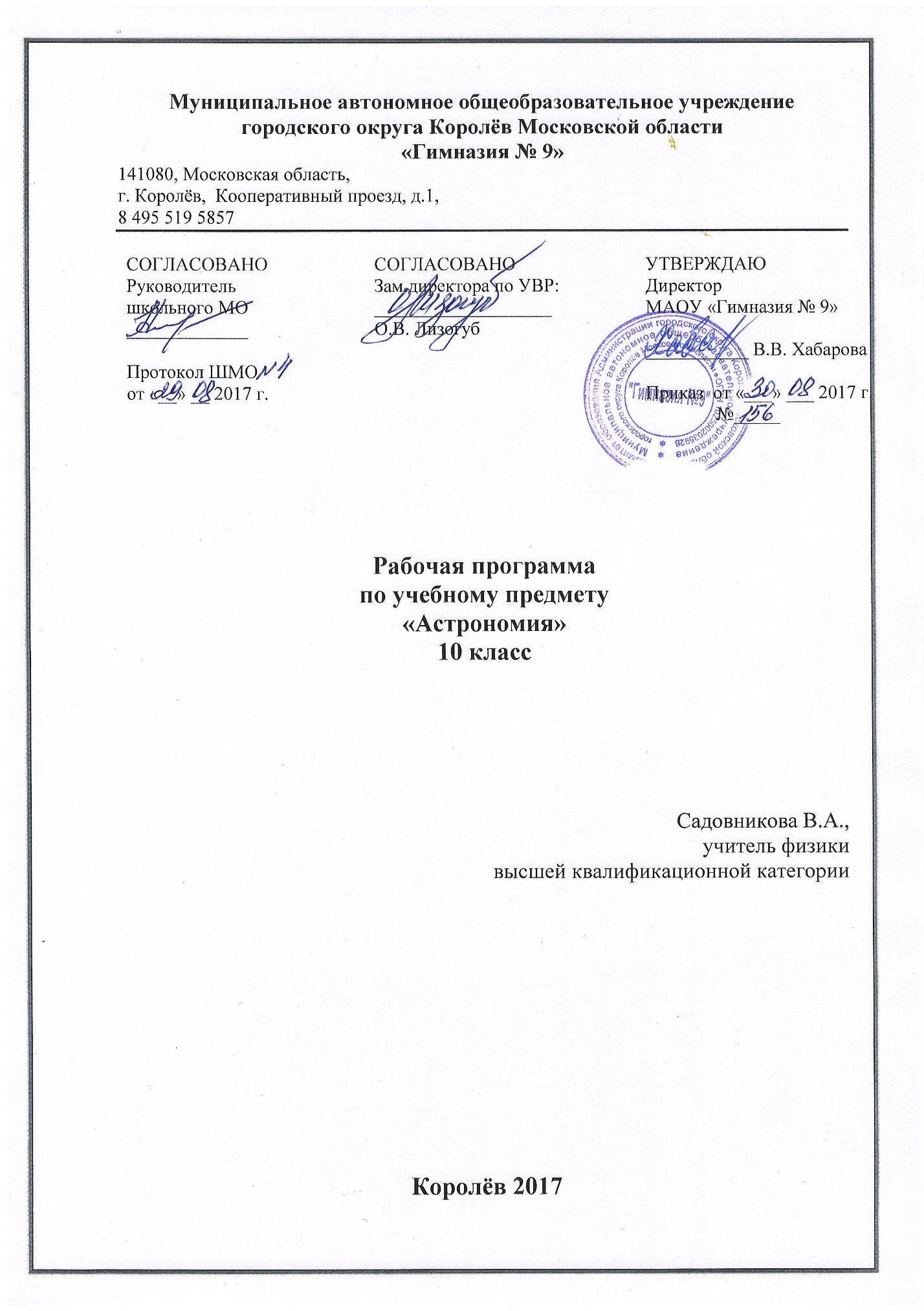 ПОЯСНИТЕЛЬНАЯ  ЗАПИСКАРабочая программа по астрономии для обучающихся 10 класса МАОУ Гимназии №9 г.о. Королев разработана на основе следующей нормативно-правовой базы:Федеральный Закон «Об образовании в Российской Федерации» (от 29.12. . № 273-ФЗ).Федеральный государственный образовательный стандарт среднего общего образования, утвержденный приказом Министерства образования и науки Российской Федерации от 17.12.2010 года №1897.Федеральный перечень учебников, рекомендуемых к использованию при реализации имеющих государственную аккредитацию образовательных программ начального общего, основного общего, среднего общего образования, утвержденный приказом Министерства образования и науки Российской Федерации от 31 марта . N 253" (С изменениями на 26 января 2016 года).Программа разработана на основе примерной программы по астрономии для общеобразовательных школ под редакцией В. М. Чаругина (Москва «Просвещение» .), с учётом использования учебника «Астрономия 10-11» автора В. М. Чаругин для общеобразовательных учреждений (базовый уровень). На изучение курса астрономии в 10 классе отводится 35 часов (1 ч. в неделю). Астрономия в российской школе всегда рассматривалась как курс, который, завершая физико-математическое образование выпускников средней школы, знакомит их с современными представлениями о строении и эволюции Вселенной и способствует формированию научного мировоззрения. Главной целью среднего общего образования является развитие ребенка как компетентной личности путем включения его в различные виды ценностной человеческой деятельности: учеба, познания, коммуникация, профессионально-трудовой выбор, личностное саморазвитие, ценностные ориентации, поиск смыслов жизнедеятельности. С этих позиций обучение рассматривается как процесс овладения не только определенной суммой знаний и системой соответствующих умений и навыков, но и как процесс овладения компетенциями.На основании требований Федерального государственного образовательного стандарта среднего общего образования, в содержании курса предполагается реализовать актуальные в настоящее время компетентностный, личностно-ориентированный, деятельностный подходы, которые определяют задачи обучения:  приобретение знаний и умений для использования в практической деятельности и повседневной жизни;  овладение способами познавательной, информационно-коммуникативной и рефлексивной деятельностей; освоение познавательной, информационной, коммуникативной, рефлексивной компетенций.Для удовлетворения требованиям к уровню подготовки выпускников, в программе предусмотрена тестовая работа по основным темам курса и система устного опроса.1. ПЛАНИРУЕМЫЕ  РЕЗУЛЬТАТЫ  ОСВОЕНИЯ УЧЕБНОГО  КУРСА  ПРЕДМЕТАСистема требований полностью согласована с базовым уровнем содержания общего среднего образования и очерчивает минимум знаний и умений, необходимых для формирования представлений о единстве физических законов, действующих на Земле и в безграничной Вселенной, о непрерывно происходящей эволюции нашей планеты, всех космических тел и их систем, а также самой Вселенной.Личностными результатами освоения курса астрономии в средней (полной) школе являются:формирование умения управлять своей познавательной деятельностью, ответственное отношение к учению, готовность и способность к саморазвитию и самообразованию, осознанному построению индивидуальной образовательной деятельности на основе устойчивых познавательных интересов;формирование познавательной и информационной культуры, в том числе навыков самостоятельной работы с книгами и техническими средствами информационных технологий;формирование убежденности в возможности познания законов природы и их использования на благо развития человеческой цивилизации;формирование умения находить адекватные способы поведения, взаимодействия и сотрудничества в процессе учебной деятельности, проявлять уважительное отношение к мнению оппонента в ходе обсуждения спорных проблем науки.Метапредметные результаты освоения программы предполагают:находить проблему исследования, ставить вопросы, выдвигать гипотезу, предлагать альтернативные способы решения проблемы и выбирать из них наиболее эффективный, классифицировать объекты исследования, структурировать изучаемый материал, аргументировать свою позицию, формулировать выводы и заключения;анализировать наблюдаемые явления и объяснять причины их возникновения;на практике пользоваться основными логическими приемами, методами наблюдения, моделирования, мысленного эксперимента, прогнозирования;выполнять познавательные и практические задания, в том числе проектные;извлекать информацию из различных источников (включая средства массовой информации и интернет-ресурсы) и критически ее оценивать;готовить сообщения и презентации с использованием материалов, полученных из Интернета и других источников.Предметные результаты изучения астрономии в средней (полной) школе представлены в содержании курса по темам.Обеспечить достижение планируемых результатов освоения основной образовательной программы, создать основу для самостоятельного успешного усвоения обучающимися новых знаний, умений, видов и способов деятельности должен системно-деятельностный подход. В соответствии с этим подходом именно активность обучающихся признается основой достижения развивающих целей образования — знания не передаются в готовом виде, а добываются учащимися в процессе познавательной деятельности.Учащиеся средней общеобразовательной школы должны:Получить представления о структуре и масштабах Вселенной и месте человека в ней. Узнать о средствах, которые используют астрономы, чтобы заглянуть в самые удалённые уголки Вселенной и не только увидеть небесные тела в недоступных с Земли диапазонах длин волн электромагнитного излучения, но и узнать о новых каналах получения информации о небесных телах с помощью нейтринных и гравитационно-волновых телескопов.Узнать о наблюдаемом сложном движении планет, Луны и Солнца, их интерпретации. Какую роль играли наблюдения затмений Луны и Солнца в жизни общества и история их научного объяснения. Как на основе астрономических явлений люди научились измерять время и вести календарь.Узнать, как благодаря развитию астрономии, люди перешли от представления геоцентрической системы мира к революционным представлениям гелиоцентрической системы мира. Как на основе последней были открыты законы, управляющие движением планет, и позднее, закон всемирного тяготения.На примере использования закона всемирного тяготения получить представления о космических скоростях, на основе которых рассчитываются траектории полётов космических аппаратов к планетам. Узнать, как проявляет себя всемирное тяготение на явлениях в системе Земля—Луна, и эволюцию этой системы в будущем.Узнать о современном представлении, о строении Солнечной системы, о строении Земли как планеты и природе парникового эффекта, о свойствах планет земной группы и планет-гигантов и об исследованиях астероидов, комет, метеороидов и нового класса небесных тел карликовых планет.Получить представление о методах астрофизических исследований и законах физики, которые используются для изучения физически свойств небесных тел.Узнать природу Солнца и его активности, как солнечная активность влияет на климат и биосферу Земли, как на основе законов физики можно рассчитать внутреннее строение Солнца и как наблюдения за потоками нейтрино от Солнца помогли заглянуть в центр Солнца и узнать о термоядерном источнике энергии.Узнать, как определяют основные характеристики звёзд и их взаимосвязь между собой, о внутреннем строении звёзд и источниках их энергии; о необычности свойств звёзд белых карликов, нейтронных звёзд и чёрных дыр. Узнать, как рождаются, живут и умирают звёзды.Узнать, как по наблюдениям пульсирующих звёзд цефеид определять расстояния до других галактик, как астрономы по наблюдениям двойных и кратных звёзд определяют их массы.Получить представления о взрывах новых и сверхновых звёзд и узнать, как в звёздах образуются тяжёлые химические элементы.Узнать, как устроена наша Галактика — Млечный Путь, как распределены в ней рассеянные и шаровые звёздные скопления и облака межзвёздного газа и пыли. Как с помощью наблюдений в инфракрасных лучах удалось проникнуть через толщу межзвёздного газа и пыли в центр Галактики, увидеть движение звёзд в нём вокруг сверхмассивной чёрной дыры.Получить представление о различных типах галактик, узнать о проявлениях активности галактик и квазаров, распределении галактик в пространстве и формировании скоплений и ячеистой структуры их распределения.Узнать о строении и эволюции уникального объекта Вселенной в целом. Проследить за развитием представлений о конечности и бесконечности Вселенной, о фундаментальных парадоксах, связанных с ними.Понять, как из наблюдаемого красного смещения в спектрах далёких галактик пришли к выводу о нестационарности, расширении Вселенной, и, что в прошлом она была не только плотной, но и горячей и, что наблюдаемое реликтовое излучение подтверждает этот важный вывод современной космологии.Узнать, как открыли ускоренное расширение Вселенной и его связь с тёмной энергией и всемирной силой отталкивания, противостоящей всемирной силе тяготения.Узнать об открытии экзопланет — планет около других звёзд, и современном состоянии проблемы поиска внеземных цивилизаций и связи с ними.Научиться проводить простейшие астрономические наблюдения, ориентироваться среди ярких звёзд и созвездий, измерять высоты звёзд и Солнца, определять астрономическими методами время, широту и долготу места наблюдений, измерять диаметр Солнца и измерять солнечную активность и её зависимость от времени.должны знать/понимать:смысл понятий: активность, астероид, астрология, астрономия, астрофизика, атмосфера, болид, возмущения, восход светила, вращение небесных тел, Вселенная, вспышка, Галактика, горизонт, гранулы, затмение, виды звезд, зодиак, календарь, космогония, космология, космонавтика, космос, кольца планет, кометы, кратер, кульминация, основные точки, линии и плоскости небесной сферы, магнитная буря, Метагалактика, метеор, метеорит, метеорные тело, дождь, поток, Млечный Путь, моря и материки на Луне, небесная механика, видимое и реальное движение небесных тел и их систем, обсерватория, орбита, планета, полярное сияние, протуберанец, скопление, созвездия и их классификация, солнечная корона, солнцестояние, состав Солнечной системы, телескоп, терминатор, туманность, фазы Луны, фотосферные факелы, хромосфера, черная дыра, Эволюция, эклиптика, ядро;определения физических величин: астрономическая единица, афелий, блеск звезды, возраст небесного тела, параллакс, парсек, период, перигелий, физические характеристики планет и звезд, их химический состав, звездная величина, радиант, радиус светила, космические расстояния, светимость, световой год, сжатие планет, синодический и сидерический период, солнечная активность, солнечная постоянная, спектр светящихся тел Солнечной системы;смысл работ и формулировку законов: Аристотеля, Птолемея, Галилея, Коперника, Бруно, Ломоносова, Гершеля, Браге, Кеплера, Ньютона, Леверье, Адамса, Галлея, Белопольского, Бредихина, Струве, Герцшпрунга-Рассела, Амбарцумяна, Барнарда, Хаббла, Доплера, Фридмана, Эйнштейна.должны уметь:использовать карту звездного неба для нахождения координат светила; выражать результаты измерений и расчетов в единицах Международной системы; приводить примеры практического использования астрономических знаний о небесных телах и их системах;решать задачи на применение изученных астрономических законов;осуществлять самостоятельный поиск информации естественнонаучного содержания с использованием различных источников, ее обработку и представление в разных формах;владеть компетенциями: коммуникативной, рефлексивной, личностного саморазвития, ценностно-ориентационной, смылопоисковой, и профессионально-трудового выбора.Характеристика контрольно-измерительных материалов, используемых при оценивании уровня подготовки учащихся.Знания и умения учащихся оцениваются на основании устных ответов (выступлений), тестовой работы, а также практической деятельности, учитывая их соответствие требованиям программы обучения, по пятибалльной системе оценивания. Оценку «5» получает учащийся, чей устный ответ (выступление), практическая деятельность или их результат соответствуют в полной мере требованиям программы обучения. Если  при оценивании учебного результата используется зачёт в баллах, то оценку «5» получает учащийся, набравший 90 – 100% от максимально возможного количества баллов.Оценку «4» получает учащийся, чей устный ответ (выступление), практическая деятельность или их результат в общем соответствуют требованиям программы обучения, но недостаточно полные или имеются мелкие ошибки. Если при оценивании учебного результата используется зачёт в баллах, то оценку «4» получает учащийся, набравший 70 – 89% от максимально возможного количества баллов.Оценку «3» получает учащийся, чей устный ответ (выступление), практическая деятельность или их результат соответствуют требованиям программы обучения, но имеются недостатки и ошибки. Если при оценивании учебного результата используется зачёт в баллах, то оценку «3» получает учащийся, набравший 45 – 69% от максимально возможного количества баллов. Оценку «2» получает учащийся, чей устный ответ (выступление), практическая деятельность или их результат частично соответствуют требованиям программы обучения, но имеются существенные недостатки и ошибки. Если при оценивании учебного результата используется зачёт в баллах, то оценку «2» получает учащийся, набравший 20 – 44% от максимально возможного количества баллов.2. СОДЕРЖАНИЕ  УЧЕБНОГО  ПРЕДМЕТА10 класс (35 ч., 1 ч. в неделю)Введение (1 ч)Астрономия, ее связь с другими науками. Структура и масштабы Вселенной. Особенности астрономических методов исследования. Телескопы и радиотелескопы. Всеволновая астрономия.Астрометрия (5 ч)Звезды и созвездия. Звездные карты, глобусы и атласы. Видимое движение звезд на различных географических широтах. Кульминация светил. Видимое годичное движение Солнца. Эклиптика. Движение и фазы Луны. Затмения Солнца и Луны. Время и календарь.Небесная механика (3 ч)Развитие представлений о строении мира. Геоцентрическая система мира. Становление  гелиоцентрической системы мира. Конфигурации планет и условия их видимости. Синодический и сидерический (звездный) периоды обращения планет. Законы Кеплера. Определение расстояний и размеров тел в Солнечной системе. Горизонтальный параллакс. Движение небесных тел под действием сил тяготения. Определение массы небесных тел. Движение искусственных спутников Земли и космических аппаратов в Солнечной системе.Строение Солнечной системы (7 ч)Солнечная система как комплекс тел, имеющих общее происхождение. Земля и Луна — двойная планета. Исследования Луны космическими аппаратами. Пилотируемые полеты на Луну. Планеты земной группы. Природа Меркурия, Венеры и Марса. Планеты-гиганты, их спутники и кольца. Малые тела Солнечной системы: астероиды, планеты-карлики, кометы, метеороиды. Метеоры, болиды и метеориты.Астрофизика и звёздная астрономия (7 ч)Излучение и температура Солнца. Состав и строение Солнца. Источник его энергии. Атмосфера Солнца. Солнечная активность и ее влияние на Землю. Звезды — далекие солнца. Годичный параллакс и расстояния до звезд. Светимость, спектр, цвет и температура различных классов звезд. Диаграмма «спектр—светимость». Массы и размеры звезд. Модели звезд. Переменные и нестационарные звезды. Цефеиды — маяки Вселенной. Эволюция звезд различной массы.Млечный путь (3 ч)Газ и пыль в Галактике. Как образуются отражательные  туманности. Почему светятся диффузные туманности. Как концентрируются газовые и пылевые туманности в Галактике. Рассеянные и шаровые звёздные скопления. Наблюдаемые свойства рассеянных звёздных скоплений. Наблюдаемые свойства шаровых звёздных скоплений. Распределение и характер движения скоплений в Галактике. Распределение звёзд, скоплений, газа и пыли в Галактике. Сверхмассивная чёрная дыра в центре Галактики и космические лучи. Инфракрасные наблюдения движения звёзд в центре Галактики и обнаружение в центре Галактики сверхмассивной черной дыры. Расчёт параметров сверхмассивной чёрной дыры. Наблюдения космических лучей и их связь со взрывами сверхновых звёзд.Галактики (3 ч)Наша Галактика. Ее размеры и структура. Два типа населения Галактики. Межзвездная среда: газ и пыль. Спиральные рукава. Ядро Галактики. Области звездообразования. Вращение Галактики. Проблема «скрытой» массы. Разнообразие мира галактик. Квазары. Скопления и сверхскопления галактик. Основы современной космологии. «Красное смещение» и закон Хаббла. Нестационарная Вселенная А. А. Фридмана. Большой взрыв. Реликтовое излучение. Ускорение расширения Вселенной. «Темная энергия» и антитяготение.Строение и эволюция Вселенной (2 ч)Конечность  и  бесконечность  Вселенной — парадоксы классической космологии. Закон всемирного тяготения и представления о конечности и бесконечности Вселенной. Фотометрический парадокс и противоречия между классическими представлениями о строении Вселенной и наблюдениями. Необходимость привлечения общей теории относительности для построения модели Вселенной. Связь между геометрических свойств пространства Вселенной с распределением и движением материи в ней. Расширяющаяся Вселенная. Связь средней плотности материи с законом расширения и геометрическими свойствами Вселенной. Евклидова и неевклидова геометрия Вселенной. Определение радиуса и возраста Вселенной. Модель «горячей Вселенной» и реликтовое излучения. Образование химических элементов во Вселенной. Обилие гелия во Вселенной и необходимость образования его на ранних этапах эволюции Вселенной. Необходимость не только высокой плотности вещества, но и его высокой температуры на ранних этапах эволюции Вселенной. Реликтовое излучение — излучение, которое осталось во Вселенной от горячего и сверхплотного состояния материи на ранних этапах  жизни Вселенной. Наблюдаемые свойства реликтового излучения. Почему необходимо привлечение общей теории относительности для построения модели Вселенной.Современные проблемы астрономии (3 ч)Проблема существования жизни вне Земли. Условия, необходимые для развития жизни. Поиски жизни на планетах Солнечной системы. Сложные органические соединения в космосе. Современные возможности космонавтики и радиоастрономии для связи с другими цивилизациями. Планетные системы у других звезд. Человечество заявляет о своем существовании.Резерв (1 ч)3. КАЛЕНДАРНО - ТЕМАТИЧЕСКОЕ  ПЛАНИРОВАНИЕ.10 класс (35 ч., 1 ч. в неделю)№урокаДатапроведенияурокаТема урокаОсновное содержаниеурокаВиды деятельностиВиды деятельностиДомашнее задание№урокаДатапроведенияурокаТема урокаОсновное содержаниеурокаЗнать/пониматьУметьДомашнее задание1234567Введение (1 ч)     Введение (1 ч)     Введение (1 ч)     Введение (1 ч)     Введение (1 ч)     Введение (1 ч)     Введение (1 ч)     1/1Введение в астрономиюАстрономия – наука о космосе. Понятие Вселенной. Структуры и масштабы Вселенной. Далёкие глубины Вселенной- что изучает астрономия; - роль наблюдений в астрономии; - значение астрономии; - что такое Вселенная; - структуру и масштабы Вселенной;§ 1, 2Астрометрия (5 ч)    Астрометрия (5 ч)    Астрометрия (5 ч)    Астрометрия (5 ч)    Астрометрия (5 ч)    Астрометрия (5 ч)    Астрометрия (5 ч)    2/1Звёздное небоЗвездное небо. Что такое созвездие. Основные созвездия Северного полушария- что такое созвездие; - названия некоторых созвездий, их конфигурацию, альфу каждого из этих созвездий;- основные точки, линии и круги на небесной сфере:- горизонт, - полуденная линия, - небесный меридиан, - небесный экватор, - эклиптика, - зенит, - полюс мира,  - ось мира, - точки равноденствий и солнцестояний; - теорему о высоте полюса мира над горизонтом; - основные понятия сферической и практической астрономии:- кульминация и высота светила над горизонтом; -прямое восхождение и склонение; - сутки; - отличие между новым и старым стилями; - величины: - угловые размеры Луны и Солнца; - даты равноденствий и солнцестояний; - угол наклона эклиптики к экватору; - соотношения между мерами и мерами времени для измерения углов; - продолжительность года; - число звёзд, видимых невооружённым взглядом; - принципы определения географической широты и долготы по астрономическим наблюдениям; - причины и характер видимого движения звезд и Солнца, а также годичного движения Солнца- использовать подвижную звёздную карту для решения следующих задач: а) определять координаты звёзд, нанесённых на карту; б) по заданным координатам объектов (Солнце, Луна, планеты) наносить их положение на карту; в) устанавливать карту на любую дату и время суток, ориентировать её и определять условия видимости светил.- решать задачи на связь высоты светила в кульминации с географической широтой места наблюдения; - определять высоту светила в кульминации и его склонение; - географическую высоту места наблюдения; - рисовать чертёж в соответствии с условиями задачи; - осуществлять переход к разным системам счета времени. - находить стороны света по Полярной звезде и полуденному Солнцу; - отыскивать на небе следующие созвездия и наиболее яркие звёзды в них: - Большую Медведицу, - Малую Медведицу (с Полярной звездой), - Кассиопею, - Лиру (с Вегой), - Орёл (с Альтаиром), - Лебедь (с Денебом), - Возничий (с Капеллой), - Волопас (с Арктуром), - Северную корону, - Орион (с Бетельгейзе), - Телец (с Альдебараном), - Большой Пёс (с Сириусом)§ 33/2Небесные координатыНебесный экватор и небесный меридиан; горизонтальные, экваториальные координаты; кульминации светил. Горизонтальная система координат. Экваториальная система координат- что такое созвездие; - названия некоторых созвездий, их конфигурацию, альфу каждого из этих созвездий;- основные точки, линии и круги на небесной сфере:- горизонт, - полуденная линия, - небесный меридиан, - небесный экватор, - эклиптика, - зенит, - полюс мира,  - ось мира, - точки равноденствий и солнцестояний; - теорему о высоте полюса мира над горизонтом; - основные понятия сферической и практической астрономии:- кульминация и высота светила над горизонтом; -прямое восхождение и склонение; - сутки; - отличие между новым и старым стилями; - величины: - угловые размеры Луны и Солнца; - даты равноденствий и солнцестояний; - угол наклона эклиптики к экватору; - соотношения между мерами и мерами времени для измерения углов; - продолжительность года; - число звёзд, видимых невооружённым взглядом; - принципы определения географической широты и долготы по астрономическим наблюдениям; - причины и характер видимого движения звезд и Солнца, а также годичного движения Солнца- использовать подвижную звёздную карту для решения следующих задач: а) определять координаты звёзд, нанесённых на карту; б) по заданным координатам объектов (Солнце, Луна, планеты) наносить их положение на карту; в) устанавливать карту на любую дату и время суток, ориентировать её и определять условия видимости светил.- решать задачи на связь высоты светила в кульминации с географической широтой места наблюдения; - определять высоту светила в кульминации и его склонение; - географическую высоту места наблюдения; - рисовать чертёж в соответствии с условиями задачи; - осуществлять переход к разным системам счета времени. - находить стороны света по Полярной звезде и полуденному Солнцу; - отыскивать на небе следующие созвездия и наиболее яркие звёзды в них: - Большую Медведицу, - Малую Медведицу (с Полярной звездой), - Кассиопею, - Лиру (с Вегой), - Орёл (с Альтаиром), - Лебедь (с Денебом), - Возничий (с Капеллой), - Волопас (с Арктуром), - Северную корону, - Орион (с Бетельгейзе), - Телец (с Альдебараном), - Большой Пёс (с Сириусом)§ 44/3Видимое движение планет и СолнцаЭклиптика, точка весеннего равноденствия, неравномерное движение Солнца по эклиптике- что такое созвездие; - названия некоторых созвездий, их конфигурацию, альфу каждого из этих созвездий;- основные точки, линии и круги на небесной сфере:- горизонт, - полуденная линия, - небесный меридиан, - небесный экватор, - эклиптика, - зенит, - полюс мира,  - ось мира, - точки равноденствий и солнцестояний; - теорему о высоте полюса мира над горизонтом; - основные понятия сферической и практической астрономии:- кульминация и высота светила над горизонтом; -прямое восхождение и склонение; - сутки; - отличие между новым и старым стилями; - величины: - угловые размеры Луны и Солнца; - даты равноденствий и солнцестояний; - угол наклона эклиптики к экватору; - соотношения между мерами и мерами времени для измерения углов; - продолжительность года; - число звёзд, видимых невооружённым взглядом; - принципы определения географической широты и долготы по астрономическим наблюдениям; - причины и характер видимого движения звезд и Солнца, а также годичного движения Солнца- использовать подвижную звёздную карту для решения следующих задач: а) определять координаты звёзд, нанесённых на карту; б) по заданным координатам объектов (Солнце, Луна, планеты) наносить их положение на карту; в) устанавливать карту на любую дату и время суток, ориентировать её и определять условия видимости светил.- решать задачи на связь высоты светила в кульминации с географической широтой места наблюдения; - определять высоту светила в кульминации и его склонение; - географическую высоту места наблюдения; - рисовать чертёж в соответствии с условиями задачи; - осуществлять переход к разным системам счета времени. - находить стороны света по Полярной звезде и полуденному Солнцу; - отыскивать на небе следующие созвездия и наиболее яркие звёзды в них: - Большую Медведицу, - Малую Медведицу (с Полярной звездой), - Кассиопею, - Лиру (с Вегой), - Орёл (с Альтаиром), - Лебедь (с Денебом), - Возничий (с Капеллой), - Волопас (с Арктуром), - Северную корону, - Орион (с Бетельгейзе), - Телец (с Альдебараном), - Большой Пёс (с Сириусом)§ 55/4Движение Луны и ЗатменияСинодический месяц, узлы лунной орбиты, почему происходят затмения, Сарос и предсказания затмений- что такое созвездие; - названия некоторых созвездий, их конфигурацию, альфу каждого из этих созвездий;- основные точки, линии и круги на небесной сфере:- горизонт, - полуденная линия, - небесный меридиан, - небесный экватор, - эклиптика, - зенит, - полюс мира,  - ось мира, - точки равноденствий и солнцестояний; - теорему о высоте полюса мира над горизонтом; - основные понятия сферической и практической астрономии:- кульминация и высота светила над горизонтом; -прямое восхождение и склонение; - сутки; - отличие между новым и старым стилями; - величины: - угловые размеры Луны и Солнца; - даты равноденствий и солнцестояний; - угол наклона эклиптики к экватору; - соотношения между мерами и мерами времени для измерения углов; - продолжительность года; - число звёзд, видимых невооружённым взглядом; - принципы определения географической широты и долготы по астрономическим наблюдениям; - причины и характер видимого движения звезд и Солнца, а также годичного движения Солнца- использовать подвижную звёздную карту для решения следующих задач: а) определять координаты звёзд, нанесённых на карту; б) по заданным координатам объектов (Солнце, Луна, планеты) наносить их положение на карту; в) устанавливать карту на любую дату и время суток, ориентировать её и определять условия видимости светил.- решать задачи на связь высоты светила в кульминации с географической широтой места наблюдения; - определять высоту светила в кульминации и его склонение; - географическую высоту места наблюдения; - рисовать чертёж в соответствии с условиями задачи; - осуществлять переход к разным системам счета времени. - находить стороны света по Полярной звезде и полуденному Солнцу; - отыскивать на небе следующие созвездия и наиболее яркие звёзды в них: - Большую Медведицу, - Малую Медведицу (с Полярной звездой), - Кассиопею, - Лиру (с Вегой), - Орёл (с Альтаиром), - Лебедь (с Денебом), - Возничий (с Капеллой), - Волопас (с Арктуром), - Северную корону, - Орион (с Бетельгейзе), - Телец (с Альдебараном), - Большой Пёс (с Сириусом)§ 66/5Время и календарьСолнечное и звёздное время, лунный и солнечный календарь, юлианский и григорианский календарь- что такое созвездие; - названия некоторых созвездий, их конфигурацию, альфу каждого из этих созвездий;- основные точки, линии и круги на небесной сфере:- горизонт, - полуденная линия, - небесный меридиан, - небесный экватор, - эклиптика, - зенит, - полюс мира,  - ось мира, - точки равноденствий и солнцестояний; - теорему о высоте полюса мира над горизонтом; - основные понятия сферической и практической астрономии:- кульминация и высота светила над горизонтом; -прямое восхождение и склонение; - сутки; - отличие между новым и старым стилями; - величины: - угловые размеры Луны и Солнца; - даты равноденствий и солнцестояний; - угол наклона эклиптики к экватору; - соотношения между мерами и мерами времени для измерения углов; - продолжительность года; - число звёзд, видимых невооружённым взглядом; - принципы определения географической широты и долготы по астрономическим наблюдениям; - причины и характер видимого движения звезд и Солнца, а также годичного движения Солнца- использовать подвижную звёздную карту для решения следующих задач: а) определять координаты звёзд, нанесённых на карту; б) по заданным координатам объектов (Солнце, Луна, планеты) наносить их положение на карту; в) устанавливать карту на любую дату и время суток, ориентировать её и определять условия видимости светил.- решать задачи на связь высоты светила в кульминации с географической широтой места наблюдения; - определять высоту светила в кульминации и его склонение; - географическую высоту места наблюдения; - рисовать чертёж в соответствии с условиями задачи; - осуществлять переход к разным системам счета времени. - находить стороны света по Полярной звезде и полуденному Солнцу; - отыскивать на небе следующие созвездия и наиболее яркие звёзды в них: - Большую Медведицу, - Малую Медведицу (с Полярной звездой), - Кассиопею, - Лиру (с Вегой), - Орёл (с Альтаиром), - Лебедь (с Денебом), - Возничий (с Капеллой), - Волопас (с Арктуром), - Северную корону, - Орион (с Бетельгейзе), - Телец (с Альдебараном), - Большой Пёс (с Сириусом)§ 7Небесная механика (3 ч)     Небесная механика (3 ч)     Небесная механика (3 ч)     Небесная механика (3 ч)     Небесная механика (3 ч)     Небесная механика (3 ч)     Небесная механика (3 ч)     7/1Система мираГеоцентрическая и гелиоцентрическая система мира; объяснение петлеобразного движения планет; доказательства движения Земли вокруг Солнца; годичный параллакс звёзд- понятия: - гелиоцентрическая система мира; - геоцентрическая система мира; - синодический период; - звёздный период; - горизонтальный параллакс; - угловые размеры светил; - первая космическая скорость; - вторая космическая скорость; - способы определения размеров и массы Земли; - способы определения расстояний до небесных тел и их масс по закону Кеплера; - законы Кеплера и их связь с законом тяготения- применять законы Кеплера и закон всемирного тяготения при объяснении движения планет и космических аппаратов; - решать задачи на расчёт расстояний по известному параллаксу (и наоборот), линейных и угловых размеров небесных тел, расстояний планет от Солнца и периодов их обращения по третьему закону Кеплера§ 88/2Законы Кеплера движения планетОбобщённые законы Кеплера и определение масс небесных тел- понятия: - гелиоцентрическая система мира; - геоцентрическая система мира; - синодический период; - звёздный период; - горизонтальный параллакс; - угловые размеры светил; - первая космическая скорость; - вторая космическая скорость; - способы определения размеров и массы Земли; - способы определения расстояний до небесных тел и их масс по закону Кеплера; - законы Кеплера и их связь с законом тяготения- применять законы Кеплера и закон всемирного тяготения при объяснении движения планет и космических аппаратов; - решать задачи на расчёт расстояний по известному параллаксу (и наоборот), линейных и угловых размеров небесных тел, расстояний планет от Солнца и периодов их обращения по третьему закону Кеплера§ 99/3Космические скорости и межпланетные перелётыПервая и вторая космические скорости; оптимальная полуэллиптическая орбита КА к планетам, время полёта к планете- понятия: - гелиоцентрическая система мира; - геоцентрическая система мира; - синодический период; - звёздный период; - горизонтальный параллакс; - угловые размеры светил; - первая космическая скорость; - вторая космическая скорость; - способы определения размеров и массы Земли; - способы определения расстояний до небесных тел и их масс по закону Кеплера; - законы Кеплера и их связь с законом тяготения- применять законы Кеплера и закон всемирного тяготения при объяснении движения планет и космических аппаратов; - решать задачи на расчёт расстояний по известному параллаксу (и наоборот), линейных и угловых размеров небесных тел, расстояний планет от Солнца и периодов их обращения по третьему закону Кеплера§ 10, 11Строение Солнечной системы (7 ч)     Строение Солнечной системы (7 ч)     Строение Солнечной системы (7 ч)     Строение Солнечной системы (7 ч)     Строение Солнечной системы (7 ч)     Строение Солнечной системы (7 ч)     Строение Солнечной системы (7 ч)     10/1Современные представления о строении и составе Солнечной системыОб отличиях планет земной группы и планет-гигантов; о планетах-карликах; малых телах; о поясе Койпера и облаке комет Оорта- происхождение Солнечной системы;- основные закономерности в Солнечной системе;- космогонические гипотезы;- система Земля–Луна;- основные движения Земли; - форма Земли;- природа Луны;- общая характеристика планет земной группы (атмосфера, поверхность);- общая характеристика планет-гигантов (атмосфера; поверхность);- спутники и кольца планет-гигантов;- астероиды и метеориты;- пояс астероидов;- кометы и метеоры- пользоваться планом Солнечной системы и справочными данными; - определять по астрономическому календарю, какие планеты и в каких созвездиях  видны на небе в данное время;-находить планеты на небе, отличая их от звёзд; - применять законы Кеплера и закон всемирного тяготения при объяснении движения планет и космических аппаратов;- решать задачи на расчёт расстояний по известному параллаксу (и наоборот), линейных и угловых размеров небесных тел, расстояний планет от Солнца и периодов их обращения по третьему закону Кеплера§ 1211/2Планета ЗемляФорма Земли, внутреннее строение, атмосфера и влияние парникового эффекта на климат Земли- происхождение Солнечной системы;- основные закономерности в Солнечной системе;- космогонические гипотезы;- система Земля–Луна;- основные движения Земли; - форма Земли;- природа Луны;- общая характеристика планет земной группы (атмосфера, поверхность);- общая характеристика планет-гигантов (атмосфера; поверхность);- спутники и кольца планет-гигантов;- астероиды и метеориты;- пояс астероидов;- кометы и метеоры- пользоваться планом Солнечной системы и справочными данными; - определять по астрономическому календарю, какие планеты и в каких созвездиях  видны на небе в данное время;-находить планеты на небе, отличая их от звёзд; - применять законы Кеплера и закон всемирного тяготения при объяснении движения планет и космических аппаратов;- решать задачи на расчёт расстояний по известному параллаксу (и наоборот), линейных и угловых размеров небесных тел, расстояний планет от Солнца и периодов их обращения по третьему закону Кеплера§ 1312/3Луна и её влияние на ЗемлюФормирование поверхности Луны; природа приливов и отливов на Земле и их влияние на движение Земли и Луны; процессия земной оси и движение точки весеннего равноденствия- происхождение Солнечной системы;- основные закономерности в Солнечной системе;- космогонические гипотезы;- система Земля–Луна;- основные движения Земли; - форма Земли;- природа Луны;- общая характеристика планет земной группы (атмосфера, поверхность);- общая характеристика планет-гигантов (атмосфера; поверхность);- спутники и кольца планет-гигантов;- астероиды и метеориты;- пояс астероидов;- кометы и метеоры- пользоваться планом Солнечной системы и справочными данными; - определять по астрономическому календарю, какие планеты и в каких созвездиях  видны на небе в данное время;-находить планеты на небе, отличая их от звёзд; - применять законы Кеплера и закон всемирного тяготения при объяснении движения планет и космических аппаратов;- решать задачи на расчёт расстояний по известному параллаксу (и наоборот), линейных и угловых размеров небесных тел, расстояний планет от Солнца и периодов их обращения по третьему закону Кеплера§ 1413/4Планеты земной группы  Физические свойства Меркурия, Марса и Венеры; исследования планет земной группы космическими аппаратами- происхождение Солнечной системы;- основные закономерности в Солнечной системе;- космогонические гипотезы;- система Земля–Луна;- основные движения Земли; - форма Земли;- природа Луны;- общая характеристика планет земной группы (атмосфера, поверхность);- общая характеристика планет-гигантов (атмосфера; поверхность);- спутники и кольца планет-гигантов;- астероиды и метеориты;- пояс астероидов;- кометы и метеоры- пользоваться планом Солнечной системы и справочными данными; - определять по астрономическому календарю, какие планеты и в каких созвездиях  видны на небе в данное время;-находить планеты на небе, отличая их от звёзд; - применять законы Кеплера и закон всемирного тяготения при объяснении движения планет и космических аппаратов;- решать задачи на расчёт расстояний по известному параллаксу (и наоборот), линейных и угловых размеров небесных тел, расстояний планет от Солнца и периодов их обращения по третьему закону Кеплера§ 1514/5Планеты-гиганты. Планеты-карлики  Физические свойства Юпитера, Сатурна, Урана и Нептуна; вулканическая деятельность на спутнике Юпитера Ио; природа колец вокруг планет-гигантов; планеты-карлики- происхождение Солнечной системы;- основные закономерности в Солнечной системе;- космогонические гипотезы;- система Земля–Луна;- основные движения Земли; - форма Земли;- природа Луны;- общая характеристика планет земной группы (атмосфера, поверхность);- общая характеристика планет-гигантов (атмосфера; поверхность);- спутники и кольца планет-гигантов;- астероиды и метеориты;- пояс астероидов;- кометы и метеоры- пользоваться планом Солнечной системы и справочными данными; - определять по астрономическому календарю, какие планеты и в каких созвездиях  видны на небе в данное время;-находить планеты на небе, отличая их от звёзд; - применять законы Кеплера и закон всемирного тяготения при объяснении движения планет и космических аппаратов;- решать задачи на расчёт расстояний по известному параллаксу (и наоборот), линейных и угловых размеров небесных тел, расстояний планет от Солнца и периодов их обращения по третьему закону Кеплера§ 1615/6Малые тела Солнечной системыФизическая природа астероидов и комет; пояс Койпера и облако комет Оорта; природа метеоров и метеоритов- происхождение Солнечной системы;- основные закономерности в Солнечной системе;- космогонические гипотезы;- система Земля–Луна;- основные движения Земли; - форма Земли;- природа Луны;- общая характеристика планет земной группы (атмосфера, поверхность);- общая характеристика планет-гигантов (атмосфера; поверхность);- спутники и кольца планет-гигантов;- астероиды и метеориты;- пояс астероидов;- кометы и метеоры- пользоваться планом Солнечной системы и справочными данными; - определять по астрономическому календарю, какие планеты и в каких созвездиях  видны на небе в данное время;-находить планеты на небе, отличая их от звёзд; - применять законы Кеплера и закон всемирного тяготения при объяснении движения планет и космических аппаратов;- решать задачи на расчёт расстояний по известному параллаксу (и наоборот), линейных и угловых размеров небесных тел, расстояний планет от Солнца и периодов их обращения по третьему закону Кеплера§ 1716/7Современные представления о происхождении Солнечной системыСовременные представления о происхождении Солнечной системы- происхождение Солнечной системы;- основные закономерности в Солнечной системе;- космогонические гипотезы;- система Земля–Луна;- основные движения Земли; - форма Земли;- природа Луны;- общая характеристика планет земной группы (атмосфера, поверхность);- общая характеристика планет-гигантов (атмосфера; поверхность);- спутники и кольца планет-гигантов;- астероиды и метеориты;- пояс астероидов;- кометы и метеоры- пользоваться планом Солнечной системы и справочными данными; - определять по астрономическому календарю, какие планеты и в каких созвездиях  видны на небе в данное время;-находить планеты на небе, отличая их от звёзд; - применять законы Кеплера и закон всемирного тяготения при объяснении движения планет и космических аппаратов;- решать задачи на расчёт расстояний по известному параллаксу (и наоборот), линейных и угловых размеров небесных тел, расстояний планет от Солнца и периодов их обращения по третьему закону Кеплера§ 18Астрофизика и звёздная астрономия (7 ч)   Астрофизика и звёздная астрономия (7 ч)   Астрофизика и звёздная астрономия (7 ч)   Астрофизика и звёздная астрономия (7 ч)   Астрофизика и звёздная астрономия (7 ч)   Астрофизика и звёздная астрономия (7 ч)   Астрофизика и звёздная астрономия (7 ч)   17/1Методы астрофизических ИсследованийПринцип действия и устройство телескопов, рефракторов и рефлекторов; радиотелескопы и радиоинтерферометры- основные физические характеристики Солнца:- масса, - размеры, - температура; - схему строения Солнца и физические процессы, происходящие в его недрах и атмосфере; - основные проявления солнечной активности, их причины, периодичность и влияние на Землю; - основные характеристики звёзд в сравнении с Солнцем:  - спектры,  - температуры,  - светимости;- пульсирующие и взрывающиеся звезд; - порядок расстояния до звёзд, способы определения и размеров звёзд; - единицы измерения расстояний: - парсек,  - световой год; - важнейшие закономерности мира звёзд; - диаграммы «спектр–светимость» и «масса–светимость»; - способ определения масс двойных звёзд; - основные параметры состояния звёздного вещества:- плотность,- температура,- химический состав,- физическое состояние;- важнейшие понятия:- годичный параллакс,- светимость,- абсолютная звёздная величина;- устройство и назначение телескопа;- устройство и назначение рефракторов и рефлекторов- применять основные положения ведущих физических теорий при объяснении природы Солнца и звёзд; - решать задачи на расчёт расстояний до звёзд по известному годичному параллаксу и обратные, на сравнение различных звёзд по светимостям, размерам и температурам; - анализировать диаграммы «спектр–светимость» и «масса–светимость»; - находить на небе звёзды:  - альфы Малой Медведицы, - альфы Лиры,  - альфы Лебедя, - альфы Орла,  - альфы Ориона,  - альфы Близнецов,  - альфы Возничего,  - альфы Малого Пса, - альфы Большого Пса,  - альфы Тельца§ 1918/2СолнцеОпределение основных характеристик Солнца; строение солнечной атмосферы; законы излучения абсолютно твёрдого тела и температура фотосферы и пятен; проявление солнечной активности и её влияние на климат и биосферу Земли- основные физические характеристики Солнца:- масса, - размеры, - температура; - схему строения Солнца и физические процессы, происходящие в его недрах и атмосфере; - основные проявления солнечной активности, их причины, периодичность и влияние на Землю; - основные характеристики звёзд в сравнении с Солнцем:  - спектры,  - температуры,  - светимости;- пульсирующие и взрывающиеся звезд; - порядок расстояния до звёзд, способы определения и размеров звёзд; - единицы измерения расстояний: - парсек,  - световой год; - важнейшие закономерности мира звёзд; - диаграммы «спектр–светимость» и «масса–светимость»; - способ определения масс двойных звёзд; - основные параметры состояния звёздного вещества:- плотность,- температура,- химический состав,- физическое состояние;- важнейшие понятия:- годичный параллакс,- светимость,- абсолютная звёздная величина;- устройство и назначение телескопа;- устройство и назначение рефракторов и рефлекторов- применять основные положения ведущих физических теорий при объяснении природы Солнца и звёзд; - решать задачи на расчёт расстояний до звёзд по известному годичному параллаксу и обратные, на сравнение различных звёзд по светимостям, размерам и температурам; - анализировать диаграммы «спектр–светимость» и «масса–светимость»; - находить на небе звёзды:  - альфы Малой Медведицы, - альфы Лиры,  - альфы Лебедя, - альфы Орла,  - альфы Ориона,  - альфы Близнецов,  - альфы Возничего,  - альфы Малого Пса, - альфы Большого Пса,  - альфы Тельца§ 2019/3Внутреннее строение и источник энергии СолнцаРасчёт температуры внутри Солнца; термоядерный источник энергии Солнца; наблюдения солнечных нейтрино- основные физические характеристики Солнца:- масса, - размеры, - температура; - схему строения Солнца и физические процессы, происходящие в его недрах и атмосфере; - основные проявления солнечной активности, их причины, периодичность и влияние на Землю; - основные характеристики звёзд в сравнении с Солнцем:  - спектры,  - температуры,  - светимости;- пульсирующие и взрывающиеся звезд; - порядок расстояния до звёзд, способы определения и размеров звёзд; - единицы измерения расстояний: - парсек,  - световой год; - важнейшие закономерности мира звёзд; - диаграммы «спектр–светимость» и «масса–светимость»; - способ определения масс двойных звёзд; - основные параметры состояния звёздного вещества:- плотность,- температура,- химический состав,- физическое состояние;- важнейшие понятия:- годичный параллакс,- светимость,- абсолютная звёздная величина;- устройство и назначение телескопа;- устройство и назначение рефракторов и рефлекторов- применять основные положения ведущих физических теорий при объяснении природы Солнца и звёзд; - решать задачи на расчёт расстояний до звёзд по известному годичному параллаксу и обратные, на сравнение различных звёзд по светимостям, размерам и температурам; - анализировать диаграммы «спектр–светимость» и «масса–светимость»; - находить на небе звёзды:  - альфы Малой Медведицы, - альфы Лиры,  - альфы Лебедя, - альфы Орла,  - альфы Ориона,  - альфы Близнецов,  - альфы Возничего,  - альфы Малого Пса, - альфы Большого Пса,  - альфы Тельца§ 2120/4Основные характеристики звёздОпределение основных характеристик звёзд; спектральная классификация звёзд; диаграмма «спектр–светимость» и распределение звёзд на ней; связь массы со светимостью звёзд главной последовательности; звёзды, красные гиганты, сверхгиганты и белые карлики- основные физические характеристики Солнца:- масса, - размеры, - температура; - схему строения Солнца и физические процессы, происходящие в его недрах и атмосфере; - основные проявления солнечной активности, их причины, периодичность и влияние на Землю; - основные характеристики звёзд в сравнении с Солнцем:  - спектры,  - температуры,  - светимости;- пульсирующие и взрывающиеся звезд; - порядок расстояния до звёзд, способы определения и размеров звёзд; - единицы измерения расстояний: - парсек,  - световой год; - важнейшие закономерности мира звёзд; - диаграммы «спектр–светимость» и «масса–светимость»; - способ определения масс двойных звёзд; - основные параметры состояния звёздного вещества:- плотность,- температура,- химический состав,- физическое состояние;- важнейшие понятия:- годичный параллакс,- светимость,- абсолютная звёздная величина;- устройство и назначение телескопа;- устройство и назначение рефракторов и рефлекторов- применять основные положения ведущих физических теорий при объяснении природы Солнца и звёзд; - решать задачи на расчёт расстояний до звёзд по известному годичному параллаксу и обратные, на сравнение различных звёзд по светимостям, размерам и температурам; - анализировать диаграммы «спектр–светимость» и «масса–светимость»; - находить на небе звёзды:  - альфы Малой Медведицы, - альфы Лиры,  - альфы Лебедя, - альфы Орла,  - альфы Ориона,  - альфы Близнецов,  - альфы Возничего,  - альфы Малого Пса, - альфы Большого Пса,  - альфы Тельца§ 22–2321/5Белые карлики, нейтронные звёзды, чёрные дыры. Двойные, кратные и переменные звёздыОсобенности строения белых карликов и предел Чандрасекара на их массу; пульсары и нейтронные звёзды; понятие чёрной дыры; наблюдения двойных звёзд и определение их масс; пульсирующие переменные звёзды; цефеиды и связь периода пульсаций со светимостью у них- основные физические характеристики Солнца:- масса, - размеры, - температура; - схему строения Солнца и физические процессы, происходящие в его недрах и атмосфере; - основные проявления солнечной активности, их причины, периодичность и влияние на Землю; - основные характеристики звёзд в сравнении с Солнцем:  - спектры,  - температуры,  - светимости;- пульсирующие и взрывающиеся звезд; - порядок расстояния до звёзд, способы определения и размеров звёзд; - единицы измерения расстояний: - парсек,  - световой год; - важнейшие закономерности мира звёзд; - диаграммы «спектр–светимость» и «масса–светимость»; - способ определения масс двойных звёзд; - основные параметры состояния звёздного вещества:- плотность,- температура,- химический состав,- физическое состояние;- важнейшие понятия:- годичный параллакс,- светимость,- абсолютная звёздная величина;- устройство и назначение телескопа;- устройство и назначение рефракторов и рефлекторов- применять основные положения ведущих физических теорий при объяснении природы Солнца и звёзд; - решать задачи на расчёт расстояний до звёзд по известному годичному параллаксу и обратные, на сравнение различных звёзд по светимостям, размерам и температурам; - анализировать диаграммы «спектр–светимость» и «масса–светимость»; - находить на небе звёзды:  - альфы Малой Медведицы, - альфы Лиры,  - альфы Лебедя, - альфы Орла,  - альфы Ориона,  - альфы Близнецов,  - альфы Возничего,  - альфы Малого Пса, - альфы Большого Пса,  - альфы Тельца§ 24–2522/6Новые и сверхновые звёздыНаблюдаемые проявления взрывов новых и сверхновых звёзд; свойства остатков взрывов сверхновых звёзд- основные физические характеристики Солнца:- масса, - размеры, - температура; - схему строения Солнца и физические процессы, происходящие в его недрах и атмосфере; - основные проявления солнечной активности, их причины, периодичность и влияние на Землю; - основные характеристики звёзд в сравнении с Солнцем:  - спектры,  - температуры,  - светимости;- пульсирующие и взрывающиеся звезд; - порядок расстояния до звёзд, способы определения и размеров звёзд; - единицы измерения расстояний: - парсек,  - световой год; - важнейшие закономерности мира звёзд; - диаграммы «спектр–светимость» и «масса–светимость»; - способ определения масс двойных звёзд; - основные параметры состояния звёздного вещества:- плотность,- температура,- химический состав,- физическое состояние;- важнейшие понятия:- годичный параллакс,- светимость,- абсолютная звёздная величина;- устройство и назначение телескопа;- устройство и назначение рефракторов и рефлекторов- применять основные положения ведущих физических теорий при объяснении природы Солнца и звёзд; - решать задачи на расчёт расстояний до звёзд по известному годичному параллаксу и обратные, на сравнение различных звёзд по светимостям, размерам и температурам; - анализировать диаграммы «спектр–светимость» и «масса–светимость»; - находить на небе звёзды:  - альфы Малой Медведицы, - альфы Лиры,  - альфы Лебедя, - альфы Орла,  - альфы Ориона,  - альфы Близнецов,  - альфы Возничего,  - альфы Малого Пса, - альфы Большого Пса,  - альфы Тельца§ 2623/7Эволюция звёздЖизнь звёзд различной массы и её отражение на диаграмме «спектр–светимость»; гравитационный коллапс и взрыв белого карлика в двойной системе из-за перетекания на него вещества звезды-компаньона; гравитационный коллапс ядра массивной звезды в конце её жизни. Оценка возраста звёздных скоплений- основные физические характеристики Солнца:- масса, - размеры, - температура; - схему строения Солнца и физические процессы, происходящие в его недрах и атмосфере; - основные проявления солнечной активности, их причины, периодичность и влияние на Землю; - основные характеристики звёзд в сравнении с Солнцем:  - спектры,  - температуры,  - светимости;- пульсирующие и взрывающиеся звезд; - порядок расстояния до звёзд, способы определения и размеров звёзд; - единицы измерения расстояний: - парсек,  - световой год; - важнейшие закономерности мира звёзд; - диаграммы «спектр–светимость» и «масса–светимость»; - способ определения масс двойных звёзд; - основные параметры состояния звёздного вещества:- плотность,- температура,- химический состав,- физическое состояние;- важнейшие понятия:- годичный параллакс,- светимость,- абсолютная звёздная величина;- устройство и назначение телескопа;- устройство и назначение рефракторов и рефлекторов- применять основные положения ведущих физических теорий при объяснении природы Солнца и звёзд; - решать задачи на расчёт расстояний до звёзд по известному годичному параллаксу и обратные, на сравнение различных звёзд по светимостям, размерам и температурам; - анализировать диаграммы «спектр–светимость» и «масса–светимость»; - находить на небе звёзды:  - альфы Малой Медведицы, - альфы Лиры,  - альфы Лебедя, - альфы Орла,  - альфы Ориона,  - альфы Близнецов,  - альфы Возничего,  - альфы Малого Пса, - альфы Большого Пса,  - альфы Тельца§ 27Млечный путь (3 ч)     Млечный путь (3 ч)     Млечный путь (3 ч)     Млечный путь (3 ч)     Млечный путь (3 ч)     Млечный путь (3 ч)     Млечный путь (3 ч)     24/1Газ и пыль в ГалактикеНаблюдаемые характеристики отражательных и диффузных туманностей; распределение их вблизи плоскости Галактики; спиральная структура Галактики- понятие туманности; - основные физические параметры, химический состав и распределение межзвёздного вещества в Галактике; - примерные значения следующих величин: - расстояния между звёздами в окрестности Солнца, их число в Галактике, её размеры, - инфракрасный телескоп; - оценка массы и размеров чёрной дыры по движению отдельных звёзд- объяснять причины различия видимого и истинного распределения звёзд, межзвёздного вещества и галактик на небе; - находить расстояния между звёздами в окрестности Солнца, их число в Галактике, её размеры; - оценивать массу и размер чёрной дыры по движению отдельных звёзд§ 2825/2Рассеянные и шаровые звёздные скопления Наблюдаемые свойства скоплений и их распределение в Галактике- понятие туманности; - основные физические параметры, химический состав и распределение межзвёздного вещества в Галактике; - примерные значения следующих величин: - расстояния между звёздами в окрестности Солнца, их число в Галактике, её размеры, - инфракрасный телескоп; - оценка массы и размеров чёрной дыры по движению отдельных звёзд- объяснять причины различия видимого и истинного распределения звёзд, межзвёздного вещества и галактик на небе; - находить расстояния между звёздами в окрестности Солнца, их число в Галактике, её размеры; - оценивать массу и размер чёрной дыры по движению отдельных звёзд§ 2926/3Сверхмассивная чёрная дыра в центре Млечного ПутиНаблюдение за движением звёзд в центре Галактики в инфракрасный телескоп; оценка массы и размеров чёрной дыры по движению отдельных звёзд- понятие туманности; - основные физические параметры, химический состав и распределение межзвёздного вещества в Галактике; - примерные значения следующих величин: - расстояния между звёздами в окрестности Солнца, их число в Галактике, её размеры, - инфракрасный телескоп; - оценка массы и размеров чёрной дыры по движению отдельных звёзд- объяснять причины различия видимого и истинного распределения звёзд, межзвёздного вещества и галактик на небе; - находить расстояния между звёздами в окрестности Солнца, их число в Галактике, её размеры; - оценивать массу и размер чёрной дыры по движению отдельных звёзд§ 30Галактики (3 ч)     Галактики (3 ч)     Галактики (3 ч)     Галактики (3 ч)     Галактики (3 ч)     Галактики (3 ч)     Галактики (3 ч)     27/1Классификация галактикТипы галактик и их свойства; красное смещение и определение расстояний до галактик; закон Хаббла; вращение галактик и содержание тёмной материи в них- основные физические параметры, химический состав и распределение межзвёздного вещества в Галактике; - примерные значения следующих величин: - основные типы галактик, различия между ними; - примерное значение и физический смысл постоянной Хаббла; - возраст наблюдаемых небесных тел- объяснять причины различия видимого и истинного распределения звёзд, межзвёздного вещества и галактик на небе§ 3128/2Активные галактики и квазарыПрирода активности галактик; природа квазаров- основные физические параметры, химический состав и распределение межзвёздного вещества в Галактике; - примерные значения следующих величин: - основные типы галактик, различия между ними; - примерное значение и физический смысл постоянной Хаббла; - возраст наблюдаемых небесных тел- объяснять причины различия видимого и истинного распределения звёзд, межзвёздного вещества и галактик на небе§ 3329/3Скопления галактикПрирода скоплений и роль тёмной материи в них; межгалактический газ и рентгеновское излучение от него; ячеистая структура распределения Галактик и скоплений во Вселенной- основные физические параметры, химический состав и распределение межзвёздного вещества в Галактике; - примерные значения следующих величин: - основные типы галактик, различия между ними; - примерное значение и физический смысл постоянной Хаббла; - возраст наблюдаемых небесных тел- объяснять причины различия видимого и истинного распределения звёзд, межзвёздного вещества и галактик на небе§ 33Строение и эволюция Вселенной (2 ч)     Строение и эволюция Вселенной (2 ч)     Строение и эволюция Вселенной (2 ч)     Строение и эволюция Вселенной (2 ч)     Строение и эволюция Вселенной (2 ч)     Строение и эволюция Вселенной (2 ч)     Строение и эволюция Вселенной (2 ч)     30/1Конечность и бесконечность Вселенной. Расширяющаяся ВселеннаяСвязь закона всемирного тяготения с представлениями о конечности и бесконечности Вселенной; фотометрический парадокс; необходимость общей теории относительности для построения модели Вселенной- связь закона всемирного тяготения с представлениями о конечности и бесконечности Вселенной; - что такое фотометрический парадокс; - необходимость общей теории относительности для построения модели Вселенной; - понятие «горячая Вселенная»; - крупномасштабную структуру Вселенной; - что такое метагалактика; - космологические модели Вселенной- использовать знания по физике и астрономии для описания и объяснения современной научной картины мира§ 34, 3531/2Модель «горячей Вселенной» и реликтовое излучениеСвязь средней плотности материи с законом расширения и геометрией Вселенной; радиус и возраст Вселенной- связь закона всемирного тяготения с представлениями о конечности и бесконечности Вселенной; - что такое фотометрический парадокс; - необходимость общей теории относительности для построения модели Вселенной; - понятие «горячая Вселенная»; - крупномасштабную структуру Вселенной; - что такое метагалактика; - космологические модели Вселенной- использовать знания по физике и астрономии для описания и объяснения современной научной картины мира§ 36Современные проблемы астрономии (3 ч)Современные проблемы астрономии (3 ч)Современные проблемы астрономии (3 ч)Современные проблемы астрономии (3 ч)Современные проблемы астрономии (3 ч)Современные проблемы астрономии (3 ч)Современные проблемы астрономии (3 ч)32/1Ускоренное расширение Вселенной и тёмная энергия  Вклад тёмной материи в массу Вселенной; наблюдение сверхновых звёзд в далёких галактиках и открытие ускоренного расширения Вселенной; природы силы всемирного отталкивания- какие наблюдения подтвердили теорию ускоренного расширения Вселенной; - что исследователи понимают под тёмной энергией; - зачем в уравнение Эйнштейна была введена космологическая постоянная; - условия возникновения планет около звёзд; - методы обнаружения экзопланет около других звёзд; - об эволюции Вселенной и жизни во Вселенной; - проблемы поиска внеземных цивилизаций; - формула Дрейка- использовать знания, полученные по физике и астрономии, для описания и объяснения современной научной картины мира; - обосновывать свою точку зрения о возможности существования внеземных цивилизаций и их контактов с нами§ 3733/2Обнаружение планет возле других звёздНевидимые спутники у звёзд; методы обнаружения экзопланет; экзопланеты с условиями благоприятными для жизни- какие наблюдения подтвердили теорию ускоренного расширения Вселенной; - что исследователи понимают под тёмной энергией; - зачем в уравнение Эйнштейна была введена космологическая постоянная; - условия возникновения планет около звёзд; - методы обнаружения экзопланет около других звёзд; - об эволюции Вселенной и жизни во Вселенной; - проблемы поиска внеземных цивилизаций; - формула Дрейка- использовать знания, полученные по физике и астрономии, для описания и объяснения современной научной картины мира; - обосновывать свою точку зрения о возможности существования внеземных цивилизаций и их контактов с нами§ 3834/3Поиск жизни и разума во ВселеннойРазвитие представлений о существовании жизни во Вселенной; формула Дрейка и число цивилизаций в Галактике; поиск сигналов от внеземных цивилизаций и подача сигналов им- какие наблюдения подтвердили теорию ускоренного расширения Вселенной; - что исследователи понимают под тёмной энергией; - зачем в уравнение Эйнштейна была введена космологическая постоянная; - условия возникновения планет около звёзд; - методы обнаружения экзопланет около других звёзд; - об эволюции Вселенной и жизни во Вселенной; - проблемы поиска внеземных цивилизаций; - формула Дрейка- использовать знания, полученные по физике и астрономии, для описания и объяснения современной научной картины мира; - обосновывать свою точку зрения о возможности существования внеземных цивилизаций и их контактов с нами§ 3935/4Тестовая работа§ 1 – 39